14. LỊCH SỬ VIỆT NAM CỔ TRUNG ĐẠISố tín chỉ: 05 (60 tiết lí thuyết, 15 tiết thảo luận và làm việc nhóm) Khoa phụ trách: Khoa Lịch sử - Trường Đại học Sư phạm - ĐHĐN Mã số học phần: 31841426Dạy cho các ngành: Sư phạm Lịch sử, Cử nhân Lịch sử.1. Mô tả học phần:Nội dung học phần bao gồm: tiến trình phát triển của dân tộc Việt Nam từ khởi thuỷ đến nửa đầu thế kỷ XIX, tập trung vào các vấn đề: thời nguyên thuỷ trên đất nướcViệt Nam (dấu vết và các giai đoạn phát triển); thời kỳ Bắc thuộc và cuộc đấu tranh của nhân dân Viết Nam nhằm giành quyền độc lập tự chủ, bảo vệ, phát huy nền văn hoá dân tộc; Vịêt Nam từ thế kỷ XVI đến cuối thế kỷ XVIII; Việt Nam trong nửa đầu thế kỷ XIX.2. Điều kiện tiên quyết: Không3. Mục tiêu môn học:Mục tiêu chung:Học xong môn học này, sinh viên có được:* Về kiến thức:Nắm được tiến trình phát triển của xã hội từ thời nguyên thuỷ dến thời dựng nước đầu tiên và cuộc chiến đấu kiên cường bền bĩ chống lại ách đô hộ ngoại bang, bảo vệ đất nước và dân tộc.Nắm vững quá trình phát triển của XHVN từ thế kỷ XI đến đầu thế kỷ XIX; đồng thời hiểu được quá trình hình thành, xác lập và khủng hoảng của chế độ phong kiến Việt Nam.Nắm vững các nhân tố tạo nên tháng lợi của các cuộc kháng chiến, khởi nghĩa lớn chống ngoại xâm của dân tộc ta trong các thế kỷ X - trước năm 1858, qua đó tự hào về truyền thống đấu tranh bảo vệ Tổ quốc của dân tộc.Nắm được những điểm cơ bản của nền văn minh Đại Việt.và giải đáp được nguyên nhân mất nước ở cuối thế kỷ XIX và trách nhiệm của triều Nguyễn có cơ sở khoa  học * Kĩ năng:Nhận biết các sự kiện và hiện tượng trong lịch sử dân tộc.Hình thành thói quen phân biệt các sự kiện cơ bản, tiêu biểu và sử dụng nó miêu tả, khôi phục lại lịch sử quá khứ một cách chân thực.- Vận dụng kiến thức đã học để giải quyết những nhiệm vụ nhận thức và thực tiễn đặt ra.* Thái độ:Yêu thích môn học, ngành học.Nâng cao lòng yêu nước, ý thức sâu sắc, tự hào về những thành tựu văn hoá-văn minh và tinh thần bảo vệ những di sản quý giá; từ đó liên hệ đến nghề nghiệp của mình.Có ý thức và niềm tin sâu sắc trong sự nghiệp xây dựng và bảo vệ đất nước.Mục tiêu khác:Góp phần rèn luyện khả năng thuyết trình, phản biện, xử lí tình huốngGóp phần phát triển kĩ năng cộng tác, làm việc nhóm.Góp phần phát triển năng lực tư duy lý luận, sáng tạo.4. Nội dung chi tiết môn học và hình thức dạy học:4.1. Nội dung cụ thể:Chương 1: Việt Nam từ thời Tiền sử đến thời dựng nước (7 tiết)1.1. Việt Nam thời nguyên thuỷ1.1.1. Dấu vết Người vượn ở Việt Nam1.1.2. Sự phát triển của xã hội nguyên thủy Việt Nam từ thời đá cũ đến sơ kỳ thời đại đồ đồng1.2. Việt Nam thời kỳ dựng nước1.2.1. Sự chuyển biến về kinh tế- xã hội1.2.2. Sự ra đời của nướcVăn Lang.1.2.3. Cuộc kháng chiến chống quân xâm lược Tần và sự ra đời của nước Âu Lạc.1.2.4. Nền văn minh sông Hồng và đời sống vật chất, tinh thần của cư dân Văn Lang- Âu Lạc.1.2.5. Kháng chiến chống Triệu.Chương 2: Việt Nam trong thời kỳ Bắc thuộc và chống Bắc thuộc (179TCN-905) (4 tiết)2.1. Chính sách đô hộ của các triều đại phương Bắc2.1.1. Tổ chức cai trị2.1.2. Vơ vét, bóc lột tàn bạo nhân dân bản xứ2.1.3. Đồng hóa dân tộc2.2. Những chuyển biến kinh tế, xã hội, văn hóa2.2.1. Về kinh tế2.2.2 Những chuyển biến về xã hội2.2.3. Những chuyển biến về văn hóa2.3. Công cuộc đấu tranh giành lại độc lập và bảo vệ các di sản văn hóa cổ truyền2.3.1. Phong trào đấu tranh vũ trang giành độc lập2.3.2. Cuộc đấu tranh trên lĩnh vực văn hóa tư tưởng2.3.3. LâmẤp-Chămpa từ thế kỷ III đến thế kỷ X và vương quốc Phù Nam ở các thế kỷ I-VIChương 3: Việt Nam từ thế kỷ X đến cuối thế kỷ XIV (8 tiết)3.1. Bước đầu xây dựng và bảo vệ quốc gia độc lập, thống nhât thời Khúc-Ngô- Đinh-Tiền Lê3.1.1. Xây dựng và bảo vệ nền tự chủ3.1.2.Nước Đại Cồ Việt thời Đinh-Tiền Lê (968-1009)3.2. Đại Việt trong các thế kỷ XI-XIV3.2.1. Đại Việt dưới thời Lý (1009-1225)3.2.2. Đại Việt dưới thời Trần (1226-1400)3.3. Các cuộc kháng chiến chống xâm lược thời Lý-Trần3.3.1. Cuộc kháng chiến chống Tống3.3.2. Ba lần kháng chiến chống Mông - Nguyên3.4. Đại Việt cuối thế kỷ XIV và cuộc cải cách của Hồ Quý Ly3.4.1. Khủng hoảng cuối Trần3.4.2. Cải cách của Hồ Quý Ly và nhà Hồ3.5. Văn hoá Đại Việt thời Lý - Trần -Hồ3.5.1. Tình hình tôn giáo tín ngưỡng.3.5.2. Giáo dục, văn học, nghệ thuật.3.5.3. Khoa học kỹ thuật.Chương 4: Việt Nam thế kỷ XV(4 tiết)4.1. Chính sách đô hộ của nhà Minh4.1.1. Tổ chức chính quyền đô hộ4.1.2. Bóc lột, vơ vét của cải tàn bạo4.1.3. Âm mưu đồng hóa4.2. Khởi nghĩa Lam Sơn (1418-1427)4.2.1. Phong trào đấu tranh chống đô hộ trước khởi nghĩa Lam Sơn4.2.2. Lê Lợi dựng cờ khởi nghĩa ở Lam Sơn, xây dựng và bảo vệ căn cứ địa vùng rừng núi Thanh Hóa (1418-1423)4.2.3. Tiến quân vào Nghệ An, mở rộng vùng giải phóng Tân Bình-Thuận Hóa (1424-1425)4.2.4. Tổng tấn công ra Bắc giải phóng hoàn toàn đất nước (1426-1427)4.3. Đại Việt thời Lê Sơ4.3.1. Tình hình chính trị4.3.2. Tình hình kinh tế-xã hội4.3.3. Tình hình văn hóaChương 5: Việt Nam trong các thế kỷ bị chia cắt (Từ thế kỷ XVI đến đầu thế kỷ XVIII) (5 tiết)5.1. Tình hình chính trị5.1.1. Nhà Lê suy sụp và sự ra đời của triều Mạc5.1.2. Triều Lê Trung hưng và cục diện Nam-Bắc triều5.1.3. Trịnh-Nguyễn phân tranh5.2. Tình hình kinh tế nông nghiệp5.2.1.Tình hình ruộng đất và kinh tế nông nghiệp Đàng Ngoài5.2.2. Công cuộc khẩn hoang và kinh tế nông nghiệp Đàng Trong5.3. Sự phát triển của kinh tế hàng hóa5.3.1. Sản xuất thủ công nghiệp5.3.2. Tình hình nội thương5.3.3. Buôn bán với nước ngoài5.3.4. Sự hưng khởi của các đô thị5.4. Tình hình văn hóa5.4.1. Tôn giáo, tín ngưỡng5.4.2. Giáo dục và khoa cử5.4.3. Văn học, nghệ thuật5.4.4. Khoa học - kỹ thuậtChương 6: Việt Nam từ giữa thế kỷ XVIII đến giữa thế kỷ XIX (8tiết)6.1. Cuộc khủng hoảng của chế độ phong kiến bắt đầu ở Đàng Ngoài6.1.1. Tình hình nửa đầu thế kỷ XVIII6.1.2. Phong trào khởi nghĩa nông dân6.2. Phong trào nông dân Tây Sơn6.2.1. Cuộc khủng hoảng của chế độ phong kiến trên phạm vi cả nước6.2.2. Phong trào nông dân Tây Sơn6.3. Việt Nam ở nửa đầu thế kỷ XIX: Thời Nguyễn6.3.1. Tình hình chính trị6.3.2. Tình hình kinh tế6.3.3. Tình hình xã hội và các cuộc đấu tranh của nhân dân6.3.4. Đời sống văn hóa ở nửa sau thế kỷ XVIII - đầu thế kỷ XIX- Phần thực hành -Xêmina : (9 tiết)Văn minh Văn Lang-Âu Lạc.(3tiết)Tiến trình đấu tranh giành lại độc lập của nhân dân ta trong thời Bắc thuộc (2 tiết).Quá trình hinh thành, xác lập của chế độ phong kiến Việt Nam .(2tiết)-Vấn đề thống nhất đất nước cuối thế kỷ XVIII đầu thế kỷ XIX (2 tiết).4.2. Hình thức tổ chức dạy học:5. Tài liệu tham khảo:5.1. Tài liệu chính:[1]. Trương Hữu Quýnh (chủ biên)... (2002), Đại cương lịch sử Việt Nam Toàn tập. Nxb Giáo Dục, Hà Nội.[2]. Phan Huy Lê, Trần Quốc Vượng... (1983), Lịch sử Việt Nam, T.I Nxb Đại học và Trung học chuyên ngiệp, Hà Nội.[3]. Huỳnh Công Bá (2008), Lịch sử Việt Nam, Nxb Thuận Hóa, Huế.5.2. Tài liệu tham khảo:[4]. Hùng Vương dựng nước (Kỷ yếu) T.II, IV, Hà Nội, 1973, 1974.[5]. Thế kỷ X, những vấn đề lịch sử, Nxb Khoa học xã hội, Hà Nội, 1984.[6]. Phan Huy Lê, Phan Đại Doãn . Khởi nghĩa Lam Sơn và phong trào giải phóng dân tộc đầu thế kỷ XV . Nxb Khoa học, Hà Nội, 1965 .[7]. Hà Văn Tấn, Phạm Thị Tâm . Cuộc kháng chiến chống xâm lược Nguyên - Mông thế kỷ XII - Nxb Khoa học xã hội, Hà Nội, 1968 .[8]. Trương Hữu Quýnh. Chế độ ruộng đất ở Việt Nam ( T.I ). Nxb Khoa học xã hội, Hà Nội, 1983 .[9]. Phan Huy Lê ... Những trận quyết chiến chiến lược trong lịch sử . Nxb Quân đội nhân dân, Hà Nội 1976 .[10]. Kỷ yếu " Lê Thánh Tông - con người và sự nghiệp ", Nxb Đại học Quốc Gia, Hà Nội, 1997.[11]. Trương Hữu Quýnh, Phan Đại Doãn, Nguyễn Cảnh Minh - Đại cương Lịch sử Việt Nam . Nxb Giáo dục, Hà Nội 1998 .[12]. Trương Hữu Quýnh, Nguyễn Cảnh Minh, lịch sử Việt Nam từ nguyên thuỷ đến 1858 . Nxb Đại học Quốc gia Hà Nội, 1997 .[13]. Nguyễn Đình Lễ (chủ biên), Lịch sử Việt Nam, Nxb Đại học Quốc gia Hà Nội, Hà Nôị, 1998 .6. Phương pháp đánh giá học phầnTrọng số:Ngày 20 tháng 04 năm 2017Tên chươngSố tiết lí thuyếtSố tiết thựchànhSố tiết thảo luậnSố tiết bài tậpTài liệu tham khảo cần thiếtChương 1. Việt Nam từ thời Tiền sử đến thời dựng nước (7 tiết)7030Tài liệu số [1] (từ tr.7 ->58); Tài liệu số [2] (từ tr.15 ->230); Tài liệu số [3] (từ tr.7 ->63); Tài liệu số [4]; Tài liệu số [11];Tài liệu số [12]; Tài liệu số [13]; ; Tài liệu số [14] (từ tr.7 ->70); Tài liệu số [15] (từ tr.11 - >35).Chương 2.Việt Nam trong thời kỳ Bắc thuộc và chống Bắc thuộc (179TCN- 905)4020Tài liệu số [1] (từ tr.59 ->98); Tài   liệu   số   [2]   (từ   tr.233 ->496); Tài liệu số [3] (từ tr.67 ->130);  Tài liệu số [5];  Tài  liệu số [14] (từ tr.71 ->85); Tài liệu số [15] (từ tr.36 ->65);Chương 3.Việt Nam từ thế kỷ X đến cuối thế kỷ XIV8000Tài liệu số [1] (từ tr.99 ->270); Tài   liệu   số   [3]   (từ   tr.133 ->174);  Tài liệu số [5];  Tài  liệu số [7]; Tài liệu số [9]; Tài liệu số [14] (từ tr. 86 ->166); Tài   liệu   số   [15]   (từ   tr.66 ->107);Chương 4.Việt Nam thế kỷ XV4020Tài   liệu   số   [1]   (từ   tr.271 ->334);      Tài   liệu   số   [3] (từ tr.175 ->184); Tài liệu số [6] Tài liệu số [10]; Tài liệu số [11]; Tài liệu số [12]; Tài liệu số [13]; Tài liệu số [14] (từ tr.167  ->245); Tài liệu số  [15] (từ tr.108 ->130);Chương 5.Việt Nam trong các thế kỷ bị chia cắt (Từ thế kỷ XVI đến đầu thế kỷ XVIII)5000Tài liệu số [1] (từ tr.335 ->390); Tài liệu số [3] (từ tr.185 ->228); Tài liệu số [11]; Tài liệu số [12]; Tài liệu số [13]; Tài liệu số [14] (từ tr.208 ->245); Tàiliệu số [15] (từ tr.131 ->165);Chương 6.Việt Nam từ giữa thế kỷ XVIII đến giữa thế kỷ XIX8020Tài liệu số [1] (từ tr.391 ->475); Tài liệu số [3] (từ tr.229 ->257); Tài liệu số [8] ; Tài liệu số [11]; Tài liệu số [12]; Tài liệu số [13]; Tài liệu số [14] (từ tr.246 ->386);   Tài   liệu   số   [15]  (từtr.166 ->200);Bài tập, thực hành:0,2Kiểm tra giữa học phần:0,2Thi kết thúc học phần0,6Cộng1,0Tính theo thang điểm:A, B, C, D, FDuyệt của Khoa (hoặc bộ môn)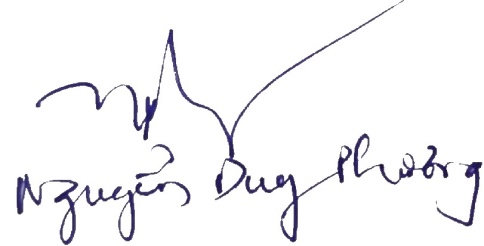 Trưởng nhóm giảng dạy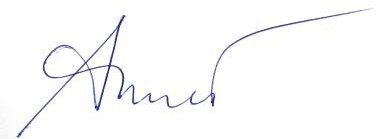 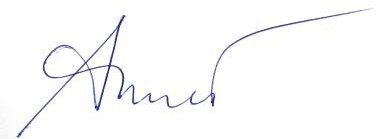 